Seneca-Crawford Area Transportation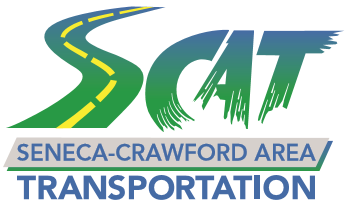 3446 S. Township Rd. 151Tiffin, Ohio 44883REQUEST FOR PROPOSALBID SOLICITATION DOCUMENTSECTION 1 - GENERAL INSTRUCTIONS AND INFORMATIONPURPOSESeneca-Crawford Area Transportation, herein known as “SCAT” or “Agency” is seeking to contract with Industrial Contractor, herein known as “Contractor” to complete Restoration of an approximately 28.5 x 74 Building that will be used as an Office and Build a 60 x 72 x as Steel Frame Building, Metal Siding that will be used as a bus storage garage.  Location:  269 E. Jackson St. Fostoria, OH 44830TYPE OF CONTRACTA Term contract will be awarded to one Industrial ContractorThe term of this contract shall be for 16 weeks. The anticipated starting date for the contract is July 31, 2023. ISSUING AGENCYSCAT, is the sole point of contact throughout this solicitation.BID OPENING LOCATIONProposals submitted by the Bid Submission date shall be opened at the following location on June 30,2023 @ 5:00 pm:Seneca-Crawford Area Transportation3446 S. Twp. Rd 151Tiffin, OH 44883DEFINITION OF REQUIREMENTThe words “must” and “shall” signify a Requirement of this solicitation and that Contractor’s agreement to and compliance with that item is mandatory.Exceptions taken to any Requirement in this Bid Solicitation, whether submitted in the Contractor’s proposal or in subsequent correspondence, shall cause the Contractor’s proposal to be disqualified.DEFINITION OF TERMSSCAT has made every effort to use industry-accepted terminology in this Bid Solicitation and will attempt to further clarify any point of an item in question as indicated in Clarification of Bid Solicitation.The terms “Request for Proposal”, “RFP” and “Bid Solicitation” are used synonymously in this document.RESPONSE DOCUMENTSOriginal Contractor SubmissionContractor bid submission must be submitted on or before the submission deadline date and time.Contractor bid submission should be clearly marked “Original” and must include the following:Original signed Proposal Signature Page. (See Proposal Signature Page.)List of benefits that comes with contracting with ContractorList of services providedProof of current Worker Compensation InsuranceProof of General Liability Insurance and/or Surety BondTwo (2) current Business ReferencesAdditional Copies and Redacted CopiesAdditional copies are NOT required for this solicitation.ORGANIZATION OF RESPONSE DOCUMENTSIt is strongly recommended that Contractors adhere to the following format and suggestions when preparing their proposal response.The original submission should be arranged in the following order.Proposal Signature PageProof of Worker Compensation InsuranceProof of General Liability Insurance and/or Surety BondTwo (2) current Business ReferencesList of benefits List of services providedCost SummaryOther documents and/or information as may be expressly required in this Bid Solicitation. Label documents and/or information so as to reference the Bid Solicitation’s item number.CLARIFICATION OF BID SOLICITATIONContractors may submit written questions requesting clarification of information contained in this Bid Solicitation. Written questions must be submitted by 5:00 p.m. on June 26, 2023. Submit written questions by email to the Agency buyer as shown on page one (1) of this Bid Solicitation.For each question submitted, Contractor should reference the specific solicitation item to which the question refers.Contractors’ written questions will be consolidated and responded to by the Agency. The Agency’s consolidated written response is anticipated to be posted Agency’s website (www.senecascat.org)                               by  5:00 pm June 27, 2023Answers to verbal questions may be given as a matter of courtesy and must be evaluated at Contractor’s risk.PROPOSAL SIGNATURE PAGEAn official authorized to bind the Contractor(s) to a resultant contract must sign the Proposal Signature Pageincluded in the solicitation.Contractor’s signature on this page shall signify Contractor’s agreement that either of the following shall cause the Contractor’s proposal to be disqualified:Additional terms or conditions submitted intentionally or inadvertently.Any exception that conflicts with a Requirement of this Bid Solicitation.SUBCONTRACTORSSubcontractors are allowed to perform work under the terms of this contract.Contractor is responsible to assure subcontractors’ qualifications and work performance.Contractor will be liable for any damage, thief or misconduct of subcontractor. Contractor is liable for all actions of subcontractor.PRICINGContractor must include pricing. Any cost not identified by the successful Contractor but subsequently incurred in order to achieve successful operation shall be borne by the Contractor.To allow time to evaluate proposals, prices must be valid for 90 days following the bid opening.Failure to submit pricing shall result in disqualification.All proposal pricing must be in United States dollars and centsPRIME CONTRACTOR RESPONSIBILITYA joint proposal submitted by two or more Contractors is not acceptable. The contractor shall be held responsible for the contract and shall be the sole point of contact.INDEPENDENT PRICE DETERMINATIONBy submission of this proposal, the Contractor certifies, that in connection with this proposal:The prices in the proposal have been arrived at independently, without collusion.No prior information concerning these prices has been received from, or given to, a competitive company.CAUTION TO CONTRACTORSPrior to any contract award, all communication concerning this Bid Solicitation must be addressed through the Agency.Contractor must not alter any language in any solicitation document provided by SCAT.Contractor must not alter the Official Bid Price Sheet.All official documents and correspondence related to this solicitation shall be included as part of the resultant contract.Proposals must be submitted only the English language.The Agency shall have the right to award or not award a contract, if it is in the best interest of the Agency to do so.Contractor must provide clarification of any information in their response documents as requested by the Agency.Qualifications and proposed services must meet or exceed the required specifications as set forth in this Bid Solicitation.Contractors may submit multiple proposals.REQUIREMENT OF ADDENDUMThis Bid Solicitation shall be modified only by an addendum written and authorized by the Agency.An addendum posted within two (2) calendar days prior to the bid opening shall extend the bid opening and may or may not include changes to the Bid Solicitation.The Contractor shall be responsible for obtaining all required permits and interacts with code officials.AWARD PROCESSSuccessful Contractor(s) SelectionContractor selection shall be based on acceptable pricing as well as Contractor ability to complete service requirements. Contractors must also agree to all terms and conditions listed within this solicitation. Failure to agree to all conditions or meet or exceed service requirements may deem Contractor non-responsible.NegotiationsIf the Agency so chooses, it shall have the right to conduct negotiations with any or all Contractor(s). All negotiations shall be conducted at the sole discretion of the Agency. The Agency shall solely determine the items to be negotiated.If negotiations fail to result in a contract with a Contractor, the Agency shall declare the Contractor as non- responsive.Anticipation to AwardAwards shall not be posted for solicitation. Contractors shall be contacted individually.Issuance of ContractAny resultant contract of this Bid Solicitation, if any, shall be subject to Agency approval processes, which may include Legislative review and approval.The Agency will be responsible for award and administration of any resulting contract.EQUAL OPPORTUNITY POLICYAgency is required to have a copy of the Contractor’s Equal Opportunity (EO) Policy prior to issuing a contract award.EO Policies should be included as a hardcopy accompanying the solicitation response.	Contractors are responsible for providing updates or changes to their respective policies, and for supplying EO Policies upon request to other agencies that must also comply with this statute.Contractors, who are not required by law by to have an EO Policy, must submit a written statement to that effect.PROHIBITION OF EMPLOYMENT OF ILLEGAL IMMIGRANTSA. Prior to the award of a contract, selected Contractor must certify that they do not employ or contract with illegal immigrants. PAST PERFORMANCEA Contractor's past performance may be used to determine if the Contractor is “responsible”. Proposals submitted by Contractors determined to be non-responsible shall be disqualified.PUBLICITYContractor shall not issue a news release pertaining to this Bid Solicitation or any portion of the project without the Agency’s prior written approval.Failure to comply with this Requirement shall be cause for a Contractor’s proposal to be disqualified.RESERVATIONThe Agency shall not pay costs incurred in the preparation of a proposal.SECTION 2 – SERVICE REQUIREMENTSINTRODUCTIONSeneca-Crawford Area Transportation (herein known as “SCAT”) is seeking to contract with Industrial Contractor to complete Restoration of a 28.5 x 74 Building that will be used as Office use and to build a 60 x 72 x 12 Steel Frame Building, Metal Siding for Bus Storage.  Location:  269 E Jackson St, Fostoria, OH  44830DUTIESThe descriptions below are meant to describe the typical kinds of duties or difficulty level that may be required of jobs with this title. The use of a particular expression shall not limit or exclude other duties or difficulty levels not mentioned. This job description is not meant to limit or modify SCAT’s right to assign, direct or control the work assigned to this position.Scope of WorkPrimary work includes, but may not be limited to:Present BuildingSECTION 3 – SUBMISSION DOCUMENTSSUBMISSION DOCUMENTSContractor shall submit the following information on a separate sheet(s).Contractor rates.List of benefits that comes with contracting with Contractor, such as drug screening, background checks, skill set testing, reports, included online services, etc.List of services you provide.List of Contractor’s terms and conditions ADDITIONAL DOCUMENTSContractor shall also submit the following information:Signed Signature PageEqual Opportunity PolicySECTION 4 – GENERAL CONTRACTUAL REQUIREMENTSPAYMENT AND INVOICE PROVISIONSAll invoices shall be emailed to: scat@bright.netPayments will begin upon acceptance goods and services by the Agency.The Agency shall not be invoiced in advance of delivery and acceptance of any goods or services.Payment will be made only after the Contractor has successfully satisfied the Agency as to the reliability and effectiveness of the goods or services purchased as a whole.The Contractor should invoice the agency by an itemized list of charges. The Contract Number should be referenced on each invoice.GENERAL INFORMATIONThe Agency shall not pay damages, legal expenses or other costs and expenses of any other party.Any litigation involving the Agency must take place in Seneca, Ohio.The Agency shall not agree to any provision of a contract which violates the laws or constitution of the State of Ohio.A contract shall not be effective prior to award being made by the Agency.In a contract with another party, the Contractor will accept the risk of loss of the equipment and pay for any destruction, loss or damage of the equipment while the Contractor has such risk, when:The extent of liability for such risk is based upon the purchase price of the equipment at the time of any loss, andThe contract has required the Contractor to carry insurance for such risk.CONDITIONS OF CONTRACTThe Contractor shall at all times observe and comply with federal and State of Ohio laws, local laws, ordinances, orders, and regulations existing at the time of, or enacted subsequent to the execution of a resulting contract which in any manner affect the completion of the work.The Contractor shall indemnify and save harmless the agency and all its officers, representatives, agents, and employees against any claim or liability arising from or based upon the violation of any such law, ordinance, regulation, order or decree by an employee, representative, or subcontractor of the Contractor.STATEMENT OF LIABILITYThe Agency will demonstrate reasonable care but will not be liable in the event of loss, destruction or theft of Contractor-owned equipment or software and technical and business or operations literature to be delivered or to be used in the installation of deliverables and services. The Contractor shall retain total liability for equipment, software and technical and business or operations literature. The Agency shall not at any time be responsible for or accept liability for any Contractor-owned items.The Contractor’s liability for damages to the Agency shall be limited to the value of the Contract or $5,000,000, whichever is higher. The foregoing limitation of liability shall not apply to claims for infringement of United States patent, copyright, trademarks or trade secrets; to claims for personal injury or damage to property caused by the gross negligence or willful misconduct of the Contractor; to claims covered by other specific provisions of the Contract calling for damages; or to court costs or attorney’s fees awarded by a court in addition to damages after litigation based on the Contract. The Contractor and the Agency shall not be liable to each other, regardless of the form of action, for consequential, incidental, indirect, or special damages. This limitation of liability shall not apply to claims for infringement of United States patent, copyright, trademark or trade secrets; to claims for personal injury or damage to property caused by the gross negligence or willful misconduct of the Contractor; to claims covered by other specific provisions of the Contract calling for damages; or to court costs or attorney’s fees awarded by a court in addition to damages after litigation based on the Contract.Language in these terms and conditions shall not be construed or deemed as the Agency waiver of its right of sovereign immunity. The Contractor agrees that any claims against the Agency, whether sounding in tort or in contract, shall be brought before the Ohio Claims Commission as provided by Ohio law, and shall be governed accordingly.RECORD RETENTIONThe Contractor shall maintain all pertinent financial and accounting records and evidence pertaining to the contract in accordance with generally accepted principles of accounting and as specified by the State of Ohio Law. Upon request, access shall be granted to Agency, State or Federal Government entities or any of their duly authorized representatives.Financial and accounting records shall be made available, upon request, to the State of Ohio’s designee(s) at any time during the contract period and any extension thereof, and for seven (7) years from expiration date and final payment on the contract or extension thereof.Other sections of this Bid Solicitation may contain additional Requirements regarding record retention.PRICE ESCALATIONThe Contractor must provide to the Agency a written request for the price increase. The request must include supporting documentation demonstrating that the increase in contract price is based on an increase in market price. The Agency shall have the right to require additional information pertaining to the requested increase.Increases shall not be considered to increase profit or margins.The Agency shall have the right to approve or deny the request.CONFIDENTIALITYThe Contractor, Contractor’s subsidiaries, and Contractor’s employees shall be bound to all laws and to all requirements set forth in this Bid Solicitation concerning the confidentiality and secure handling of information of which they may become aware of during the course of providing services under a resulting contract.Consistent and/or uncorrected breaches of confidentiality may constitute grounds for cancellation of a resulting contract, and the Agency shall have the right to cancel the contract on these grounds.Previous sections of this Bid Solicitation may contain additional confidentiality Requirements.CONTRACT INTERPRETATIONShould the Agency and Contractor interpret specifications differently, either party may request clarification. However, if an agreement cannot be reached, the determination of the State of Ohio shall be final and controlling.CANCELLATIONIn the event the Agency no longer needs the service or commodity specified in the contract, changes in laws, rules, or regulations, relocation of offices, or lack of appropriated funding. The Agency shall give the Contractor written notice of cancellation, specifying the terms and the effective date of contact termination. The effective date of termination shall be 30 days from the date of notification, unless a longer timeframe is specified in the notification.Upon default of a Contractor, the Agency shall agree to pay only sums due for goods and services received and accepted up to cancellation of the contract.SEVERABILITYIf any provision of the contract, including items incorporated by reference, is declared or found to be illegal, unenforceable, or void, then both the Agency and the Contractor shall be relieved of all obligations arising under such provision. If the remainder of the contract is capable of performance, it shall not be affected by such declaration or finding and shall be fully performed.SECTION 5 – STANDARD TERMS AND CONDITIONSGENERAL: Any special terms and conditions included in this solicitation shall override these Standard Terms and Conditions. The Standard Terms and Conditions and any special terms and conditions shall become part of any contract entered into if any or all parts of the bid are accepted by the Agency.ACCEPTANCE AND REJECTION: The Agency shall have the right to accept or reject all or any part of a bid or any and all bids, to waive minor technicalities, and to award the bid to best serve the interest of the Agency.BID SUBMISSION: Original Proposal Packets must be submitted to the Agency on or before the date and time specified for bid opening. The Proposal Packet must contain all documents, information, and attachments as specifically and expressly required in the Bid Solicitation. The bid must be typed or printed in ink. The signature must be in ink.  Unsigned bids shall be disqualified. The person signing the bid should show title or authority to bind his firm in a contract. Multiple proposals must be placed in separate packages and should be completely and properly identified.  Late bids shall not be considered under any circumstances.PRICES: Bid unit price F.O.B. destination. In case of errors in extension, unit prices shall govern. Prices shall be firm and shall not be subject to escalation unless otherwise specified in the Bid Solicitation. Unless otherwise specified, the bid must be firm for acceptance for thirty days from the bid opening date. "Discount from list" bids are not acceptable unless requested in the Bid Solicitation.QUANTITIES: Quantities stated in a Bid Solicitation for term contracts are estimates only, and are not guaranteed. Contractor must bid unit price on the estimated quantity and unit of measure specified. The Agency may order more or less than the estimated quantity on term contracts. Quantities stated on firm contracts are actual Requirements of the ordering agency.BRAND NAME REFERENCES: Unless otherwise specified in the Bid Solicitation, any catalog brand name or manufacturer reference used in the Bid Solicitation is descriptive only, not restrictive, and used to indicate the type and quality desired. Bids on brands of like nature and quality will be considered. If bidding on other than referenced specifications, the bid must show the manufacturer, brand or trade name, and other descriptions, and should include the manufacturer's illustrations and complete descriptions of the product offered. The Agency shall have the right to determine whether a substitute offered is equivalent to and meets the standards of the item specified, and the Agency may require the Contractor to supply additional descriptive material. The Contractor shall guarantee that the product offered will meet or exceed specifications identified in this Bid Solicitation. Contractors not bidding an alternate to the referenced brand name or manufacturer shall be required to furnish the product according to brand names, numbers, etc., as specified in the solicitation.GUARANTY: The Contractor hereby guarantees that all work performed under this contract shall be of acceptable quality. The Contractor shall further guarantee that if assigned personnel do not perform up to an acceptable level, a new person, at the Agency’s request, shall be assigned. The Contractor shall guarantee that all applicable laws have been complied with relating to temporary service agencies.AMENDMENTS: Contractor’s proposals cannot be altered or amended after the bid opening except as permitted by regulation. Details may be negotiated at Agency’s request.TAXES AND TRADE DISCOUNTS: Do not include State or local sales taxes in the bid price. Agency is a Tax Exempt, Non Profit 501 (c) (3)  Agency:  TAX ID: 34-1762284Type or Print the following information.OPT2-6       PROPOSAL SIGNATURE PAGERestoration of 28.5 x 74 Building                           AndBuild a 60 x 72 x 12 Steel Frame Building269 E Jackson St. Fostoria, OH 44830An official authorized to bind the Prospective Contractor to a resultant contract shall sign below.The signature below signifies agreement that any exception that conflicts with a Requirement of this Bid Solicitation will cause the Prospective Contractor’s proposal to be disqualified.Authorized Signature: 	Title:  	Use Ink Only.Printed/Typed Name: 	Date:  	SOLICITATION INFORMATIONSOLICITATION INFORMATIONSOLICITATION INFORMATIONSOLICITATION INFORMATIONBid Number:OPT2-06Solicitation Issued:5/11/2023Description:Restoration of 28.5 x 74 Building @ 269 E Jackson St. Fostoria, Oh 44830 Build a 60 x 72 x 12 Steel Frame Building, Metal Siding Restoration of 28.5 x 74 Building @ 269 E Jackson St. Fostoria, Oh 44830 Build a 60 x 72 x 12 Steel Frame Building, Metal Siding Restoration of 28.5 x 74 Building @ 269 E Jackson St. Fostoria, Oh 44830 Build a 60 x 72 x 12 Steel Frame Building, Metal Siding Agency:Seneca-Crawford Area TransportationSeneca-Crawford Area TransportationSeneca-Crawford Area TransportationSUBMISSION DEADLINE FOR RESPONSESUBMISSION DEADLINE FOR RESPONSESUBMISSION DEADLINE FOR RESPONSESUBMISSION DEADLINE FOR RESPONSEBid Submission Deadline:June 30, 2023  5:00 pmBid Opening Date/Time:July 6, 2023, 5:00 PMProposals shall not be accepted after the designated Bid Submission date and time.  It is the responsibility of Contractors to submit proposals at the designated location on or before the Bid Submission date and time. Proposals received after the designated Bid Submission date and time shall be considered late and shall be returned to the Contractor without further review.Proposals shall not be accepted after the designated Bid Submission date and time.  It is the responsibility of Contractors to submit proposals at the designated location on or before the Bid Submission date and time. Proposals received after the designated Bid Submission date and time shall be considered late and shall be returned to the Contractor without further review.Proposals shall not be accepted after the designated Bid Submission date and time.  It is the responsibility of Contractors to submit proposals at the designated location on or before the Bid Submission date and time. Proposals received after the designated Bid Submission date and time shall be considered late and shall be returned to the Contractor without further review.Proposals shall not be accepted after the designated Bid Submission date and time.  It is the responsibility of Contractors to submit proposals at the designated location on or before the Bid Submission date and time. Proposals received after the designated Bid Submission date and time shall be considered late and shall be returned to the Contractor without further review.DELIVERY OF RESPONSE DOCUMENTSDELIVERY OF RESPONSE DOCUMENTSDelivery Address:Seneca-Crawford Area Transportation ATTN: Mary E. Habig3446 S. Township Rd 151  Tiffin, Ohio 44883Delivery providers, USPS, UPS, and FedEx deliver mail to the Agency’s street address on a schedule determined by each individual provider. These providers will deliver to the Agency based solely on the street address.Proposal’s Outer Packaging:Outer packaging must be sealed and should be properly marked with the following information. If outer packaging of proposal submission is not properly marked, the package may be opened for bid identification purposes.Bid numberDate and time of bid openingContractor’s  name and return addressAGENCY CONTACT INFORMATIONAGENCY CONTACT INFORMATIONAGENCY CONTACT INFORMATIONAGENCY CONTACT INFORMATIONAgency Buyer:Mary E. HabigBuyer’s Direct Phone Number:419-448-7344Email Address:scat@bright.netAgency’s Main Number:419-448-7344Agency Website:Senecascat.orgSenecascat.orgSenecascat.orgRepair exterior brickReplace and install new roofReplace all exterior doors.Remove and replace exterior lights with Security Lighting over doors. Outside NW Corner Security light with motion sensor.Paint Exterior block walls.Install electric strikes on four (4) man doors and one (1) double man door, with key-fob reader for entryAdd exterior electoral outletsRemove interior block walls.Replace flooringRemove and replace electricalReplace lighting with LED with motion sensorsInstall drain lines as neededRemove and replace HAVC system including duck workComplete restroom renovationDaily clean-up of construction debrisRemove entire perimeter fence with barbed wire and replace with new 6 -8 ‘chain linked fence with Barbed wire, minimum 3 strains.Fence replaces as following:  96’West side, 173 North side and 96 East side.Install East side entry Gate-Vertical Pivoting with key pad control; West side gate Exit-Vertical Pivoting with key pad control. New BuildingBuild 60 x70 x 12 Steel Frame Building, medal sidingRoof Truss designed must including hurricane strapsTwo (2) 36’ wide metal man doors, (No windows). Four (4) non-opening windows on upper portion of building on East and West sides.Circuit breaker box10 Interior receptaclesInterior lights LED with motion sensorsConcrete floorFloor drainWire to accommodate two (2) electric vehicle charging stations2 exterior receptacleSecurity lighting on SE corner of building Exterior LED with Motion sensors above two (2) man doorsInstall four (4) 6” diameter pipe bollards for protecting at each of the overhead doorsInside FenceRepair and paint canopyReplace gutters and down spoutsReplace electrical with LED lights with motion sensorsReplace concrete with asphaltReplace/repair asphaltAdd security lights with motion sensor all 4 cornersResurface entire lotDispose of all debris off siteEnsure the job site is secure every nightPROSPECTIVE CONTRACTOR’S INFORMATIONPROSPECTIVE CONTRACTOR’S INFORMATIONPROSPECTIVE CONTRACTOR’S INFORMATIONPROSPECTIVE CONTRACTOR’S INFORMATIONPROSPECTIVE CONTRACTOR’S INFORMATIONPROSPECTIVE CONTRACTOR’S INFORMATIONPROSPECTIVE CONTRACTOR’S INFORMATIONPROSPECTIVE CONTRACTOR’S INFORMATIONPROSPECTIVE CONTRACTOR’S INFORMATIONCompany:Address:City:State:Zip Code:Business Designation:Business Designation:Total ProjectCost:$$Total ProjectCost:$$Total ProjectCost:PROSPECTIVE CONTRACTOR CONTACT INFORMATIONProvide contact information to be used for bid solicitation related matters.PROSPECTIVE CONTRACTOR CONTACT INFORMATIONProvide contact information to be used for bid solicitation related matters.PROSPECTIVE CONTRACTOR CONTACT INFORMATIONProvide contact information to be used for bid solicitation related matters.PROSPECTIVE CONTRACTOR CONTACT INFORMATIONProvide contact information to be used for bid solicitation related matters.PROSPECTIVE CONTRACTOR CONTACT INFORMATIONProvide contact information to be used for bid solicitation related matters.PROSPECTIVE CONTRACTOR CONTACT INFORMATIONProvide contact information to be used for bid solicitation related matters.PROSPECTIVE CONTRACTOR CONTACT INFORMATIONProvide contact information to be used for bid solicitation related matters.PROSPECTIVE CONTRACTOR CONTACT INFORMATIONProvide contact information to be used for bid solicitation related matters.PROSPECTIVE CONTRACTOR CONTACT INFORMATIONProvide contact information to be used for bid solicitation related matters.Contact Person:Contact Person:Title:Title:Phone:Phone:Alternate Phone:Alternate Phone:Email:Email:ILLEGAL IMMIGRANT CONFIRMATIONILLEGAL IMMIGRANT CONFIRMATIONILLEGAL IMMIGRANT CONFIRMATIONILLEGAL IMMIGRANT CONFIRMATIONILLEGAL IMMIGRANT CONFIRMATIONILLEGAL IMMIGRANT CONFIRMATIONILLEGAL IMMIGRANT CONFIRMATIONILLEGAL IMMIGRANT CONFIRMATIONILLEGAL IMMIGRANT CONFIRMATIONBy signing and submitting a response to this Bid Solicitation, a Prospective Contractor agrees and certifies that they do not employ or contract with illegal immigrants. If selected, the Prospective Contractor certifies that they will not employ or contract with illegal immigrants during the aggregate term of a contract.By signing and submitting a response to this Bid Solicitation, a Prospective Contractor agrees and certifies that they do not employ or contract with illegal immigrants. If selected, the Prospective Contractor certifies that they will not employ or contract with illegal immigrants during the aggregate term of a contract.By signing and submitting a response to this Bid Solicitation, a Prospective Contractor agrees and certifies that they do not employ or contract with illegal immigrants. If selected, the Prospective Contractor certifies that they will not employ or contract with illegal immigrants during the aggregate term of a contract.By signing and submitting a response to this Bid Solicitation, a Prospective Contractor agrees and certifies that they do not employ or contract with illegal immigrants. If selected, the Prospective Contractor certifies that they will not employ or contract with illegal immigrants during the aggregate term of a contract.By signing and submitting a response to this Bid Solicitation, a Prospective Contractor agrees and certifies that they do not employ or contract with illegal immigrants. If selected, the Prospective Contractor certifies that they will not employ or contract with illegal immigrants during the aggregate term of a contract.By signing and submitting a response to this Bid Solicitation, a Prospective Contractor agrees and certifies that they do not employ or contract with illegal immigrants. If selected, the Prospective Contractor certifies that they will not employ or contract with illegal immigrants during the aggregate term of a contract.By signing and submitting a response to this Bid Solicitation, a Prospective Contractor agrees and certifies that they do not employ or contract with illegal immigrants. If selected, the Prospective Contractor certifies that they will not employ or contract with illegal immigrants during the aggregate term of a contract.By signing and submitting a response to this Bid Solicitation, a Prospective Contractor agrees and certifies that they do not employ or contract with illegal immigrants. If selected, the Prospective Contractor certifies that they will not employ or contract with illegal immigrants during the aggregate term of a contract.By signing and submitting a response to this Bid Solicitation, a Prospective Contractor agrees and certifies that they do not employ or contract with illegal immigrants. If selected, the Prospective Contractor certifies that they will not employ or contract with illegal immigrants during the aggregate term of a contract. By signing and submitting a response to this Bid Solicitation, a Prospective Contractor agrees and certifies that they have an Equal Opportunity (EO) Policy.           (Please check) Contractor not required by law to have an EO Policy, attached is a written statement to the effect.   By signing and submitting a response to this Bid Solicitation, a Prospective Contractor agrees and certifies that they have an Equal Opportunity (EO) Policy.           (Please check) Contractor not required by law to have an EO Policy, attached is a written statement to the effect.   By signing and submitting a response to this Bid Solicitation, a Prospective Contractor agrees and certifies that they have an Equal Opportunity (EO) Policy.           (Please check) Contractor not required by law to have an EO Policy, attached is a written statement to the effect.   By signing and submitting a response to this Bid Solicitation, a Prospective Contractor agrees and certifies that they have an Equal Opportunity (EO) Policy.           (Please check) Contractor not required by law to have an EO Policy, attached is a written statement to the effect.   By signing and submitting a response to this Bid Solicitation, a Prospective Contractor agrees and certifies that they have an Equal Opportunity (EO) Policy.           (Please check) Contractor not required by law to have an EO Policy, attached is a written statement to the effect.   By signing and submitting a response to this Bid Solicitation, a Prospective Contractor agrees and certifies that they have an Equal Opportunity (EO) Policy.           (Please check) Contractor not required by law to have an EO Policy, attached is a written statement to the effect.   By signing and submitting a response to this Bid Solicitation, a Prospective Contractor agrees and certifies that they have an Equal Opportunity (EO) Policy.           (Please check) Contractor not required by law to have an EO Policy, attached is a written statement to the effect.   By signing and submitting a response to this Bid Solicitation, a Prospective Contractor agrees and certifies that they have an Equal Opportunity (EO) Policy.           (Please check) Contractor not required by law to have an EO Policy, attached is a written statement to the effect.   By signing and submitting a response to this Bid Solicitation, a Prospective Contractor agrees and certifies that they have an Equal Opportunity (EO) Policy.           (Please check) Contractor not required by law to have an EO Policy, attached is a written statement to the effect.  